Titolo: IL MIO AQUILONE Età: 6 -12 anniAutori: Istituto dei Sordi di Torino www.istitutosorditorino.org Competenze :Dopo questa attività gli studenti saranno in grado in costruire un aquilone con l’aiuto di un adulto.Gli studenti sapranno spiegare come fare un aquilone.Competenze secondo il curriculum Europeo:http://eur-lex.europa.eu/legal-content/EN/TXT/?uri=LEGISSUM%3Ac11090Valutazione formativa:Spiegazione della costruzione di un aquilone e di un po’ di storia e scienza del volo.Definizione delle parole: aquilone, stoffa, filo, volare…Identificazione degli strumenti necessari per fare un aquilone  Valutazione sommativa:Comunicazione delle fasi per fare il nuovo gioco, le impressioni e la creatività durante la creazione del nuovo oggetto.Lista di vocabolario specifico/Parole chiave:Aquilone, storia, scienza, aria, forza, fisica.Breve descrizione del contesto/scenario educativo:L'insegnante proporrà di creare un aquilone e chiederà come pensano che questi giochi possano volare. L'insegnante spiegherà le fasi per la creazione di un aquilone. Durante questa attività, l'insegnante e gli studenti possono discutere della storia degli oggetti che volano e degli animali che possono volare.L'insegnante può insegnare il nuovo vocabolario relativo alla fisica e al volo.L'insegnante assisterà gli studenti in ogni fase.Materiale necessario/Requisiti tecnici:Bastoncini di legno, tessuto, corde, forbici, colla, lana, spagoFocus sulla lingua dei segni: Segnare il nuovo vocabolario, segnare il materiale necessario per fare l’aquilone, segnare le fasi da intraprendere per creare questo nuovo oggetto.Cerchia gli oggetti che possono volare.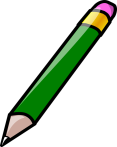 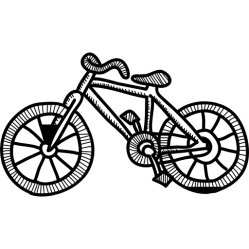 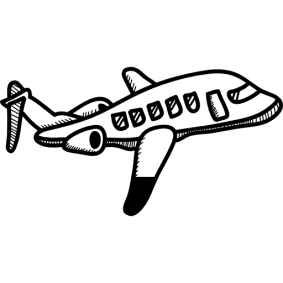 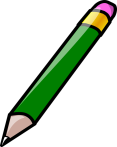 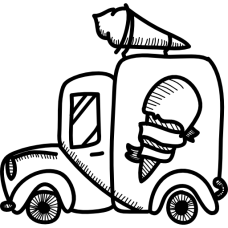 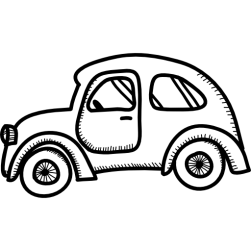 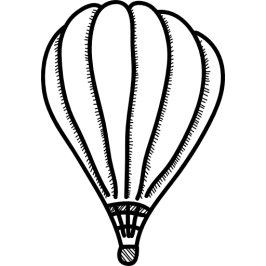 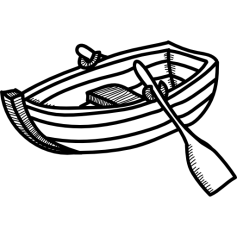 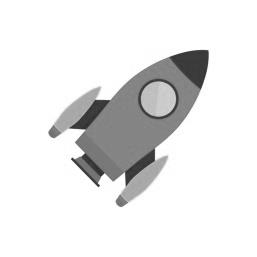 Cerchia gli animali che possono volare.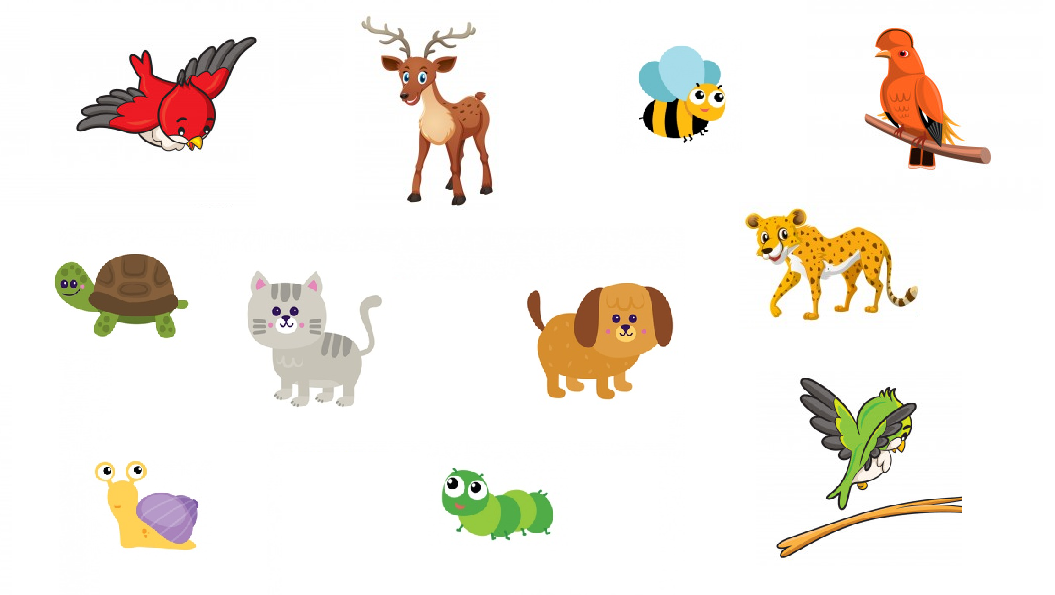 Di cosa hai bisogno per costruire un aquilone? 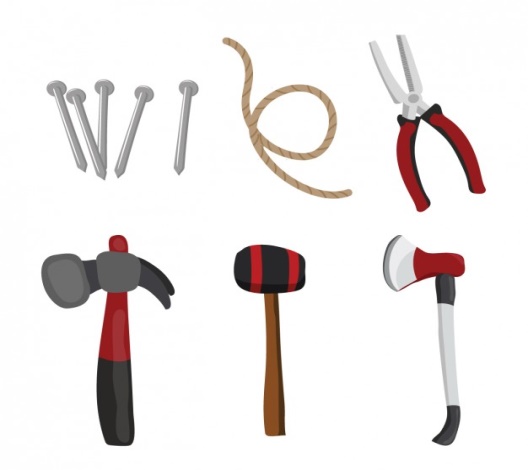 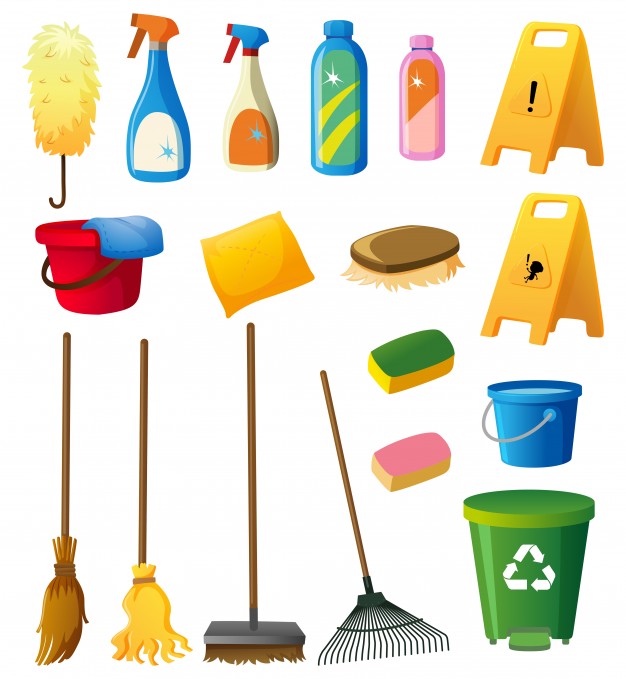 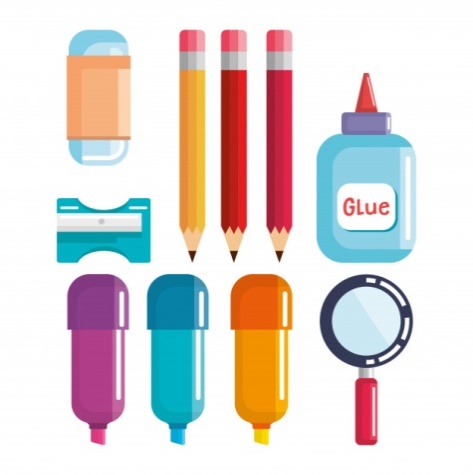 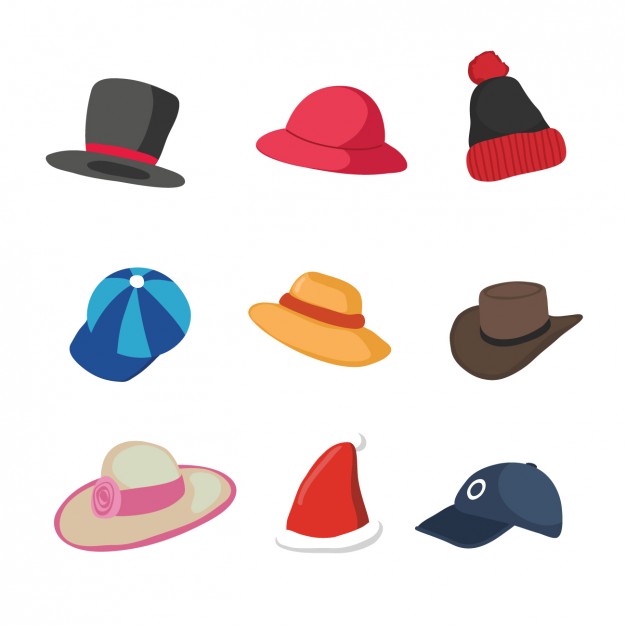 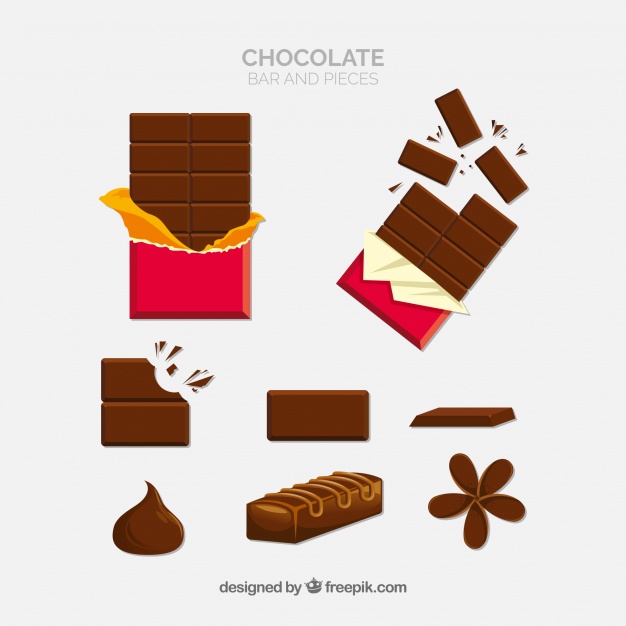 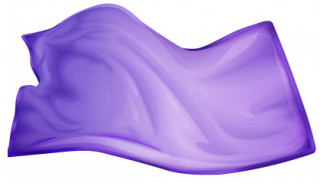 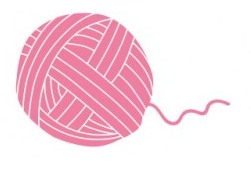 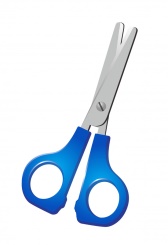 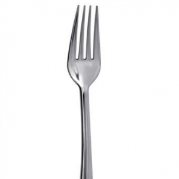 Aquilone e geometria! Qual è la forma dell’aquilone? ________________________________________Questa ragazza ha un aquilone, ma è senza corda. Puoi aiutarla?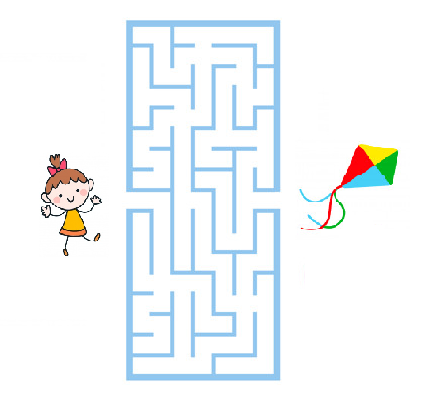 Estensione / Arricchimento / Prolungamenti Collegamenti Web con altri strumenti digitali:https://www.youtube.com/watch?v=Oiz6K6TVTMA&feature=youtu.be